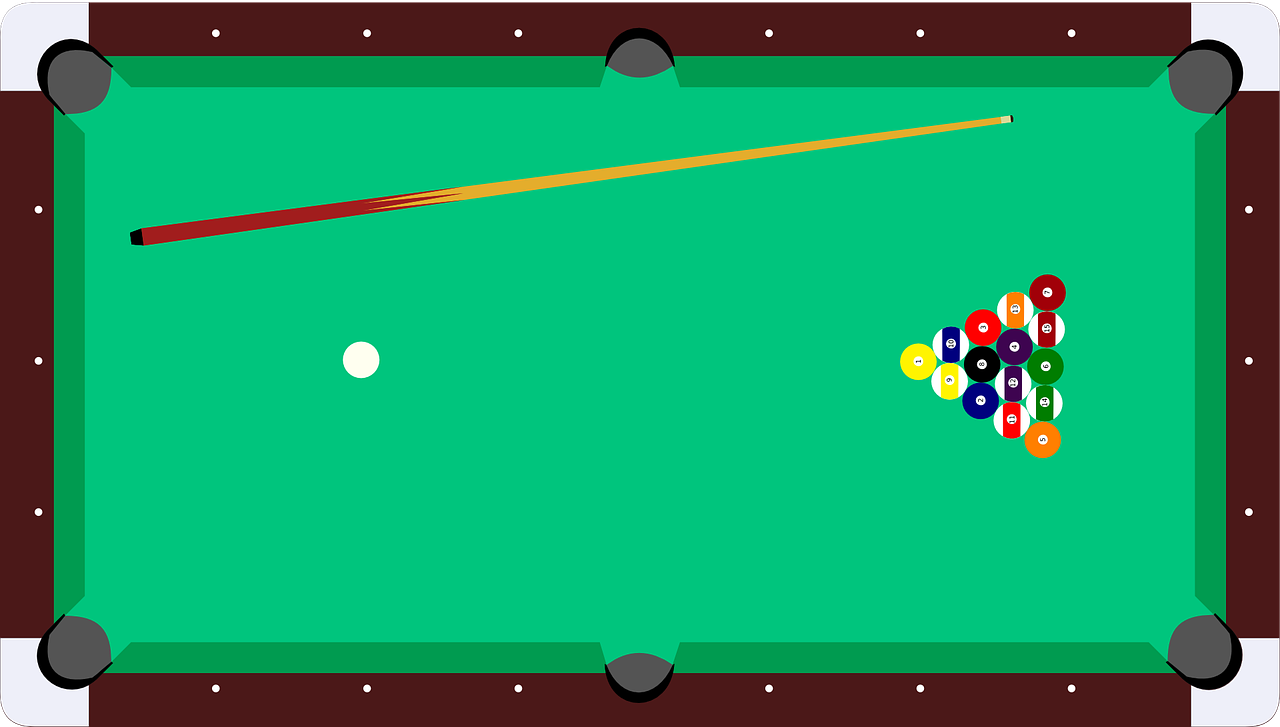 Comment faire ? Différentes boules de billard sont présentées sur chaque fiche. Chaque boule a une valeur. Il faut que je relie ces boules pour faire un score, de plusieurs manières différentes.C’est écrit sur la fiche : 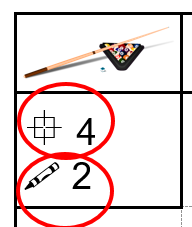 Exemple :Pour faire 4, j’ai deux solutions 3 +1 ou 2+2. Je relie chaque solution d’une couleur différente.Attention : Une boule ne peut servir qu’une fois ! On peut utiliser plusieurs boules ! 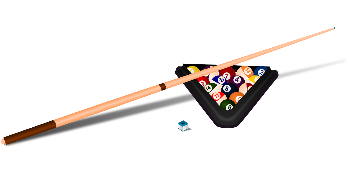 Le billard 123456789101112131415161718Le Billard 1 4 2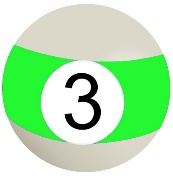 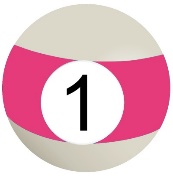 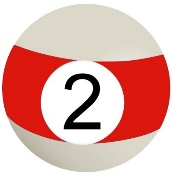 Le Billard 1 8 3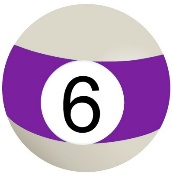 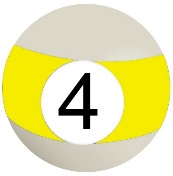 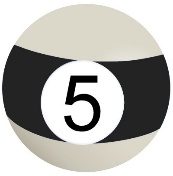 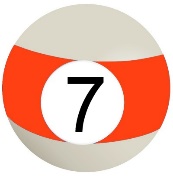 Le Billard 2 10 3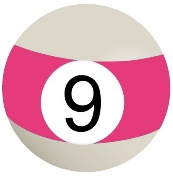 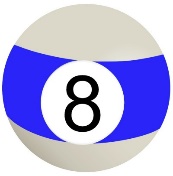 Le Billard 3 15 3Le Billard 4 11 3Le Billard 5 13 3Le Billard 6 15 3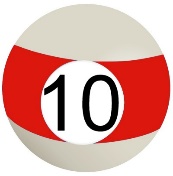 Le Billard 7 20 2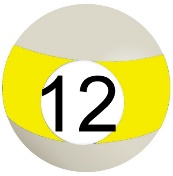 Le Billard 8 17 3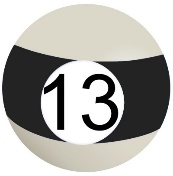 Le Billard 9 18 3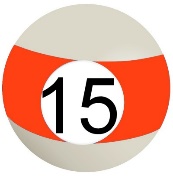 Le Billard 10 21 3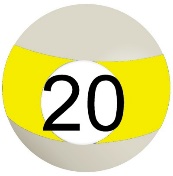 Le Billard 11 22 3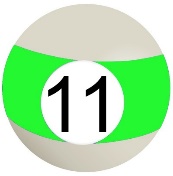 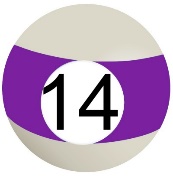 Le Billard 12 25 3Le Billard 13 24 2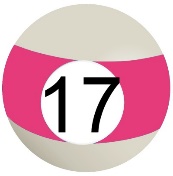 Le Billard 14 27 3Le Billard 15 30 2Le Billard 16 32 3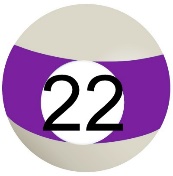 Le Billard 17 35 2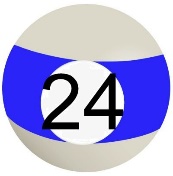 Le Billard 18 40 3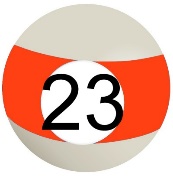 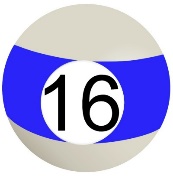 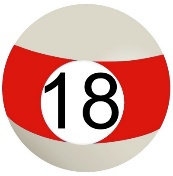 